У К Р А Ї Н АВАСИЛІВСЬКА МІСЬКА РАДАЗАПОРІЗЬКОЇ ОБЛАСТІсьомого скликаннясьома (позачергова) сесіяР  І  Ш  Е  Н  Н  Я 24 березня 2016                                                                                                            № 11 Про затвердження Правил благоустрою, забезпечення чистоти, порядку та додержання тиші в громадських місцях міста Василівка Керуючись  Законами України «Про місцеве самоврядування в Україні», «Про благоустрій населених пунктів»,  «Про захист населення  від впливу шуму», Земельним кодексом України, Цивільним кодексом України Василівська міська радаВ И Р І Ш Л А :1.Затвердити Правила благоустрою, забезпечення чистоти, порядку та додержання тиші в громадських місцях  міста Василівка ( додаються).2. Правила благоустрою, забезпечення чистоти, порядку та додержання тиші в громадських місцях міста Василівка набирають чинності з моменту затвердження.3.Довести дані Правила  благоустрою забезпечення чистоти, порядку та додержання тиші в громадських місцях міста Василівка  до відома жителів міста Василівка шляхом оприлюднення на офіційному сайті Василівської міської ради та/ або в засобах масової інформації.4. Вважати таким, що втратило чинність рішення двадцятої сесії Василівської міської ради п’ятого скликання від 27.03.2008 року № 7 « Про затвердження Правил благоустрою, забезпечення чистоти, порядку та дотримання тиші в м. Василівка».5. Контроль за виконанням даного  рішення покласти на постійну комісію міської ради з питань земельних відносин та земельного кадастру, благоустрою міста та забезпечення екологічної безпеки життєдіяльності населення, постійну комісію міської ради з питань законності, боротьби зі злочинності, забезпечення правопорядку, депутатської діяльності, етики, зв’язків із ЗМІ, розвитку волонтерського руху.Міський голова                                                                                                     Л.М. ЦибульнякЗАТВЕРДЖЕНО Рішення  сьомої (позачергової)  сесії  Василівської міської ради сьомого скликання                        24 березня  2016  № 11ПРАВИЛАблагоустрою, забезпечення чистоти, порядку та додержання тиші в громадських місцях міста Василівка(в новій редакції)м. Василівка   2016 рікТЕКСТОВА ЧАСТИНАНормативно-правові актиПравила розроблені на підставі чинного законодавства України, у т.ч. таких нормативно-правових актів, як:Закон України „Про благоустрій населених пунктів”. Закон України „Про регулювання містобудівної діяльності”. Закон України „Про оренду державного і комунального майна”. Закон України „Про рекламу”. Закон України „Про відходи”. Закон України „Про звернення громадян”. Закон України „Про автомобільні дороги”. Закон України „Про транспорт”. Закон України „Про охорону культурної спадщини”. Закон України „Про охорону праці”. Закон України „Про житлово-комунальні послуги”. Закон України „Про охорону навколишнього природного середовища”. Закон України „Про екологічну експертизу”. Цивільний кодекс України. Кодекс України про адміністративні правопорушення. Земельний кодекс України. Водний кодекс України. Наказ Міністерства з питань житлово-комунального господарства від 25.02.2009 № 45 „Про затвердження Методичних рекомендацій з визначення вартості робіт з утримання об’єктів зовнішнього освітлення населених пунктів”. Наказ Держкомітету України з питань житлово-комунального господарства від 23.09.2003р. № 154 „Про затвердження Порядку проведення ремонту і утримання об'єктів міського благоустрою”. Наказ Міністерства з питань житлово-комунального господарства від 03.11.2008 № 326 „Про затвердження Методики визначення відновної вартості об’єкта благоустрою”. Наказ Міністерства з питань житлово-комунального господарства від 12.05.2009 № 127 „Про затвердження Методики визначення відновлювальної вартості зелених насаджень”. Наказ Міністерства будівництва, архітектури і житлово-комунального господарства України від 10.04.2006 № 105 „Про затвердження Правил утримання зелених насаджень у населених пунктах України.” Наказ Держкомітету будівництва, архітектури і житлової політики України від 24.12.2001 № 226 „Про затвердження Інструкції з інвентаризації зелених насаджень у населених пунктах”. Наказ Міністерства будівництва, архітектури і житлово-комунального господарства України від 16.01.2007 № 7 „Про затвердження Положення про громадський контроль у сфері благоустрою населених пунктів”. Постанова Кабінету Міністрів України від 15.06.2006 № 826 „Про затвердження Порядку визначення відновної вартості об’єктів благоустрою”. Постанова Кабінету Міністрів України від 01.08.2006 № 1045 „Про затвердження Порядку видалення дерев, кущів, газонів і квітників у населених пунктах” Нормативні документи  Василівської  міської ради, що діють у сфері благоустрою. Правила регулюють права та обов'язки підприємств, установ, організацій будь-яких форм власності, органів самоорганізації населення, фізичних осіб – підприємців, громадян у сфері благоустрою та утримання територій об'єктів благоустрою та визначають вимоги до благоустрою територій підприємств, установ, організацій, фізичних осіб – підприємців та громадян.Правила діють на території Василівської міської ради  та поширюються на відносини, що виникають у сфері благоустрою, спрямовані на створення сприятливого для життєдіяльності людини навколишнього середовища, збереження та охорону навколишнього природного середовища, забезпечення санітарного й епідемічного благополуччя населення.Правила є обов'язковими для виконання всіма громадянами, підприємствами, установами й організаціями будь-яких форм власності, органами самоорганізації населення, іноземними громадянами, особами без громадянства.Порушення вимог Правил тягне за собою відповідальність винних осіб, відповідно до чинного законодавства України.1. ЗАГАЛЬНІ ПОЛОЖЕННЯ1.1. Визначення термінівБЛАГОУСТРІЙ НАСЕЛЕНИХ ПУНКТІВ – комплекс робіт з інженерного захисту, розчищення, осушення та озеленення території, а також соціально-економічних, організаційно-правових та екологічних заходів з покращання мікроклімату, санітарного очищення, зниження рівня шуму та інше, що здійснюються на території населеного пункту з метою її раціонального використання, належного утримання та охорони, створення умов щодо захисту і відновлення сприятливого для життєдіяльності людини довкілля.ТЕРИТОРІЯ – сукупність земельних ділянок, які використовуються длярозміщення об'єктів загального користування парків, скверів, бульварів, вулиць, провулків, узвозів, проїздів, шляхів, площ, майданів, прибудинкових територій, пляжів, кладовищ, рекреаційних, оздоровчих, навчальних, спортивних, історико-культурних об'єктів, об'єктів промисловості, комунально-складських та інших об'єктів у межах населеного пункту.УТРИМАННЯ В НАЛЕЖНОМУ СТАНІ ТЕРИТОРІЇ – використання її за призначенням відповідно до генерального плану населеного пункту, іншої містобудівної документації, правил благоустрою території населеного пункту, а також санітарне очищення території, її озеленення, збереження та відновлення об'єктів благоустрою.ВУЛИЧНО-ДОРОЖНА МЕРЕЖА – призначена для руху транспортних засобів і пішоходів, мережа вулиць, доріг загального користування, внутрішньо квартальних та інших проїздів, тротуарів, пішохідних і велосипедних доріжок, а також набережні, площі, вуличні автомобільні стоянки з інженерними та допоміжними спорудженнями, технічними засобами організації дорожнього руху.ЗАХОДИ З БЛАГОУСТРОЮ – роботи щодо відновлення, належного утримання та раціонального використання територій населених пунктів, охорони та організації упорядкування об'єктів благоустрою з урахуванням особливостей їх використання.КОМПЛЕКСНА ЗЕЛЕНА ЗОНА – сукупність міських і приміських насаджень, межі якої наносяться на картографічні матеріали органами архітектури (на генеральні плани, схеми та проекти планування) місцевими органами самоврядування.ФІЗИЧНА ОСОБА – ПІДПРИЄМЕЦЬ –громадянин України, іноземний громадянин, особа без громадянства, що здійснює підприємницьку діяльність. Громадянин визнається суб’єктом господарювання у разі здійснення ним підприємницької діяльності за умови державної реєстрації його як підприємця без статусу юридичної особи. Громадянин - підприємець відповідає за своїми зобов’язаннями усім своїм майном, на яке відповідно до закону може бути звернено стягнення.СУБ’ЄКТАМИ ГОСПОДАРЮВАННЯ Є :Господарські організації – юридичні особи, державні, комунальні та інші підприємства, створені відповідно до цивільного кодексу України, а також інші юридичні особи, які здійснюють господарську діяльність та зареєстровані в установленому законом порядку. Громадяни України, іноземці та особи без громадянства, які здійснюють господарську діяльність та зареєстровані відповідно до закону як підприємці. Комплексний благоустрій Комплексним благоустроєм вважається проведення на визначеній території населеного пункту (мікрорайон, квартал, парк, бульвар, вулиця, провулок,  тощо) комплексу робіт з улаштуванню (відновленню) покриття доріг та тротуарів, обладнанню пристроями для безпеки руху, озеленення, забезпечення зовнішнього освітлення та зовнішньої реклами, встановлення малих архітектурних форм, здійснення інших заходів, спрямованих на поліпшення технічного і санітарного стану території, покращання її естетичного вигляду. Проектування, будівництво та реконструкція об'єктів комплексного благоустрою здійснюються відповідно до генерального плану, комплексних транспортних схем і схем організації дорожнього руху, детальних планів території і проектів забудови території житлових районів, мікрорайонів (кварталів), планів червоних ліній з урахуванням природнокліматичних умов та містобудівних особливостей населеного пункту, експлуатаційних, екологічних та санітарних норм і правил, умов безпеки руху транспорту та пішоходів, етапності будівництва, реконструкції та капітального ремонту.Прийняття в експлуатацію об'єктів нового будівництва, реконструкції та капітального ремонту будинків або споруджень без проведення комплексного благоустрою відповідної території забороняється. Роботи з комплексного благоустрою територій, розташованих над інженерними мережами та комунікаціями, виконуються з дотриманням умов і нормативів по їхній безпечній експлуатації. Благоустрій території житлової та громадської забудови До об'єктів благоустрою території житлової та громадської забудови належать земельні ділянки в межах населених пунктів, на яких розміщені об'єкти житлової забудови, громадські будівлі та споруди, інші об'єкти загального користування. Благоустрій території житлової та громадської забудови здійснюється з урахуванням вимог використання цієї території відповідно до затвердженої містобудівної документації, правил благоустрою території населеного пункту, а також установлених будівельних норм, державних стандартів, норм і правил. Забезпечення благоустрою територій підприємств, установ, організацій, фізичних осібПідприємства, установи, організації та фізичні особи забезпечують благоустрій земельних ділянок, наданих їм на праві власності або на праві користування відповідно до законодавства. Балансоутримувач об'єкта благоустрою з метою належного його утримування та здійснення своєчасного ремонту може залучати для цього на умовах договору інші підприємства, установи, організації та фізичні особи. Підприємства, установи, організації та фізичні особи, об'єкти яких розміщені на території об'єкта благоустрою, можуть утримувати закріплену за ними територію і брати часткову участь в утримуванні цього об'єкта відповідно до діючого законодавства. Підприємства, установи, організації і фізичні особи зобов'язані утримувати закріплені за ними на умовах договору з балансоутримувачем території в належному стані відповідно до законодавства й умовами договору. Межі та режим використання територій, прилеглих до підприємств, установ, організацій та об’єктів господарювання, власниками яких є фізичні та юридичні особи визначають відповідні органи державної влади й органи місцевого	самоврядування  в  залежності  від  підпорядкування  об'єкта благоустрою. Межі благоустрою прилеглих територій встановлюються (якщо інше не передбачено проектною документацією) в граничних межах підприємств, магазинів, кіосків, павільйонів, торгових точок, підприємств побуту, присадибних ділянок до прибордюрної частини доріг. При відсутності з будь-якого боку підприємства, організації, установи, споруд, інших об’єктів господарювання межі прилеглої території встановлюються на відстані 20 м від огорожі підприємства, установи, організації чи присадибної ділянки. Допущення засмічення, забруднення прилеглих територій тягне за собою адміністративну відповідальність.Межі благоустрою прилеглих територій тимчасових споруд площею до 30 м2 встановлюються на відстані 15 метрів від тимчасової споруди. Межі трансформаторних та розподільчих підстанцій, охоронних зон ЛЕП на відстані 10 метрів по периметру виділеної ділянки. Утримання в належному стані виділених під забудову територій, а також прилеглої території з початку будівництва і до здачі об’єкта в експлуатацію здійснюється будівельними організаціями (підрядниками), якщо інше не передбачено договором підряду, під контролем власника об’єкту благоустрою або його довіреної особи.Підрядник на виїзді з будівельного майданчика зобов’язаний забезпечити очищення коліс/гусениць транспортних засобів від бруду, унеможлививши винесення його на проїжджу частину вулиці.1.4.8. Посадові особи підприємств, установ, організацій та фізичні особи несуть відповідальність за невиконання заходів щодо благоустрою, а також за дії або бездіяльність, що заподіяла збиток майну чи здоров'ю громадян, на власних або закріплених за підприємствами, установами, організаціями та фізичними особами територіях.2. СУБ'ЄКТИ Й ОБ'ЄКТИ В СФЕРІ БЛАГОУСТРОЮ МІСТА2.1. Суб'єкти в сфері благоустроюСуб'єктами в сфері благоустрою населених пунктів є органи державної влади й органи місцевого самоврядування, підприємства, установи, організації всіх форм власності, органи самоорганізації населення, фізичні особи – підприємці, громадяни.2.2. Об'єкти в сфері благоустроюДо об'єктів благоустрою відносяться: а) території загального користування:– парки (гідропарки, лугопарки, лісопарки, парки культури та відпочинку, парки-дитячі, історичні, національні, меморіальні й інші), рекреаційні зони, сади, сквери та майданчики; – пам'ятники культурної та історичної спадщини; – площі, бульвари, проспекти;  - вулиці, дороги, провулки,  проїзди, пішохідні та велосипеднідоріжки;– пляжі; – кладовища; – інші території загального користування;           б) прибудинкові території; в) території будівель та споруд інженерного захисту територій; г) території підприємств, установ, організацій та закріплені за ними території на умовах договору;          д) інші території в межах населеного пункту.2.3. Використання об'єктів благоустроюОб'єкти благоустрою використовуються відповідно до їх функціонального призначення для забезпечення сприятливих умов життєдіяльності людини на засадах їх раціонального використання та охорони з урахуванням вимог правил благоустрою території міста, правил забудови, інших вимог, передбачених законодавством.Утримування об'єктів благоустрою Балансоутримувач забезпечує належне утримування та своєчасний ремонт об'єкта благоустрою власними силами або може на конкурсній основі залучати для цього інші підприємства, установи, організації. Власник об'єкта благоустрою за узгодженням з балансоутримувачем щорічно затверджує заходи щодо утримування та ремонту цього об'єкта на наступний рік та передбачає кошти на виконання заходів. Балансоутримувач об'єкта благоустрою несе повну відповідальність за виконання затверджених заходів у повному обсязі. На території об'єкта благоустрою відповідно до затвердженої містобудівної документації можуть бути розташовані будинки та споруди торговельного, соціально-культурного, спортивного та іншого призначення. Власники цих будинків та споруд зобов'язані забезпечити належне утримування наданої їм у встановленому порядку земельної ділянки, а також можуть на умовах договору, укладеного з балансоутримувачем, забезпечувати належне утримування іншої закріпленої за ними території (прилеглої території) або брати часткову участь в утримуванні об'єкта благоустрою. Межі закріпленої території й обсяги пайової участі визначає власник об'єкта благоустрою. Обмеження при використанні об'єктів благоустрою Відповідно до переліку встановлених законом обмежень на використання земельних ділянок об'єктів благоустрою на об'єктах благоустрою забороняється:2.5.1. Виконувати земляні, будівельні й інші роботи без дозволу, виданого уповноваженими органами.2.5.2. Самовільно влаштовувати городи та встановлювати паркани на міській території, створювати, заподіювати шкоду або знищувати газони, дерева, кущі, тощо.Вивозити і звалювати в не відведені для цього місцях відходи, траву, гілки, деревину, листя, сніг. Складувати будівельні матеріали, конструкції, устаткування за межами будівельних майданчиків. Самовільно встановлювати об'єкти зовнішньої реклами, торговельні лотки, павільйони, кіоски і т.п. Самовільно встановлені об'єкти підлягають демонтажу та вивозу з відшкодуванням у судовому порядку витрат на демонтаж та вивіз за рахунок осіб, які встановили такі об'єкти.Встановлювати технічні засоби регулювання дорожнього руху без погодження з відповідними органами Міністерства внутрішніх справ України. Переобладнувати проїзди у спосіб, що заважає проїзду спеціальних машин швидкої допомоги, пожежної, вивозу ТПВ та аварійної техніки. Влаштовувати стоянки суден, катерів, інших моторних плавучих засобів у межах територій пляжів у місцях, що не визначені органами місцевого самоврядування. Забороняється стоянка, зупинка автомобілів на тротуарах (крім місць, позначених відповідними дорожніми знаками, встановленими з табличками, відповідно до вимог Правил дорожнього руху України). Порушувати режим, встановлений для водоохоронних зон та прибережних захисних смуг водних об’єктів, об’єктів природно-заповідного фонду. Викидати відходи, недопалки, папір, тару, матеріали пакувальної промисловості, лушпиння тощо на вулицях, провулках, площах, у парках, скверах, інших громадських місцях. Випасати худобу, вигулювати та дресирувати тварин у не відведених для цього місцях. Здійснювати ремонт, обслуговування та миття транспортних засобів, машин, механізмів у не відведених для цього місцях (крім випадків проведення термінового ремонту при аварійній зупинці). Спалювати опале листя, гілки, сміття, промислові та побутові відходи. Викидати трупи тварин та птахів, висипати листя, зрізані гілки, будівельне сміття у сміттєві баки. Захаращувати місця загального користування будь-якими предметами, спорудами. Ставити намети, розпалювати вогнища на території міста, а також на території пляжів . Самовільно розміщувати пересувні та стаціонарні тимчасові споруди соціально-культурного, побутового, торгівельного та іншого призначення, пунктів з надання послуг та атракціонів на території  міста.2.6. Права й обов'язки громадян, підприємств, установ та організацій у сфері благоустрою2.6.1. Громадяни в сфері благоустрою мають право:користуватися об'єктами благоустрою; брати участь в обговоренні правил та проектів благоустрою; вносити на розгляд пропозиції з питань благоустрою; отримувати у встановленому законом порядку повну та достовірну інформацію про затвердження правил благоустрою території та внесені до них змін, а також роз'яснення їх змісту; брати участь у здійсненні заходів щодо благоустрою, озеленення та утримування в належному стані садиб, дворів, парків, площ, вулиць, цвинтарів, братських могил, обладнання дитячих і спортивних майданчиків, ремонті доріг і тротуарів, інших об'єктів благоустрою; вимагати негайного виконання робіт з благоустрою у випадку, якщо невиконання таких робіт може заподіяти шкоду життю, здоров'ю або майну громадян; звертатися до суду з позовом про відшкодування збитку, заподіяного майну або здоров'ю громадян у результаті дій або бездіяльності балансоутримувачів об'єктів благоустрою. Громадяни в сфері благоустрою зобов'язані: утримувати в належному стані закріплені в установленому порядку за ними території; дотримуватися Правил благоустрою; не порушувати права та законні інтереси інших суб'єктів благоустрою; відшкодовувати у встановленому порядку збиток, заподіяний у результаті порушення законодавства з питань благоустрою; укладати договори на вивіз відходів зі спеціалізованими підприємствами. Відмовлення від укладання договору на вивезення відходів, як і створення несанкціонованих смітників, розглядається як факт забруднення навколишнього середовища відходами споживача, що тягне за собою цивільно- правову й адміністративну відповідальність згідно з Кодексом України про адміністративні правопорушення;6) не допускати чистки одягу, килимів, інших речей у під'їздах, парадних входах до будинків, викидання з балконів, лоджій, вікон різних предметів, сміття.2.6.3. Підприємства, установи й організації в сфері благоустрою мають право:брати участь у розробленні планів соціально-економічного розвитку населених пунктів та заходів з благоустрою їх територій; брати участь в обговоренні проектів законодавчих та інших нормативно-правових актів по благоустрою; вимагати припинення робіт, що виконуються з порушенням правил благоустрою території населеного пункта або призводять до її нецільового використання; вимагати негайного виконання робіт з благоустрою у випадку, якщо невиконання таких робіт може заподіяти шкоду життю або здоров'ю громадян, їх майну або майну юридичної особи; брати участь у роботі комісій із приймання в експлуатацію нових, реконструйованих та капітально відремонтованих об'єктів благоустрою; вносити на розгляд органів місцевого самоврядування пропозиції щодо поліпшення благоустрою міста. Землевласники, землекористувачі та власники нерухомого майна мають пріоритетне право розміщення пересувних та стаціонарних споруд та малих архітектурних форм в межах благоустрою прилеглих територій (пункти 1.4.4, даних Правил). 2.6.4. Підприємства, установи й організації та фізичні особи – підприємці в сфері благоустрою зобов'язані:утримувати в належному стані території, надані їм у встановленому законом порядку; утримувати в належному стані закріплені за ними на умовах договору з балансоутримувачем об'єкти благоустрою (їх частини); усувати на закріплених за ними об'єктах благоустрою (їх частинах) за власний рахунок та в установлені строки ушкодження інженерних мереж або наслідки аварій, що сталися з їх вини; усувати на закріплених за ними об'єктах благоустрою (їх частинах) наслідки надзвичайних ситуацій техногенного та природного характеру у встановленому порядку; проводити відповідно до затверджених планів інвентаризацію та паспортизацію закріплених за ними об'єктів благоустрою (їх частин);  	6) у процесі утримування об'єктів благоустрою (їх частин) дотримуватися відповідних технологій по їх експлуатації та ремонту, регулярно здійснювати заходи щодо запобігання зносу об'єктів, забезпеченню умов функціонування та утримуванні їх у чистоті й належному стані; відшкодовувати збитки, заподіяні в результаті порушення законодавства з питань благоустрою та охорони навколишнього природного середовища, у порядку та розмірах, установлених законодавством України; передбачати при будівництві та реконструкції об'єктів благоустрою пандусів для людей з обмеженими фізичними можливостями; не допускати розміщення контейнерів для збирання ТПВ на дорогах, тротуарах та зелених зонах міста; керівники підприємств, організацій, установ та фізичні особи – підприємці повинні ознайомити працівників з дійсними правилами та контролювати їх дотримання; укладати договори на вивезення відходів зі спеціалізованими підприємствами. Відмовлення від укладання договору на вивезення відходів, як і створення несанкціонованих смітників, розглядається як факт забруднення навколишнього середовища відходами споживача, що тягне за собою цивільно-правову й адміністративну відповідальність згідно з Кодексом України про адміністративні правопорушення; забезпечувати житлові будинки, підприємства, установи, організації й інші об'єкти адресними покажчиками (назва вулиці, номер будинку), установленими на фасадах будинків або інших видних місцях та освітлюваними в темний час доби силами власників, балансоутримувачів або орендарями об'єктів. Над входами в під'їзди житлових багатоквартирних будинків повинні бути нанесені номери під'їздів та квартир; не допускати розміщення кабелів, труб та інших комунікацій по головних фасадах будинків. 2.6.5. В період обрізки дерев та прибирання присадибних ділянок мешканців житлового фонду міста  до договору на вивезення відходів зі спеціалізованими підприємствами вносяться зміни щодо додаткової сплати за послуги з вивезення сміття рослинного походження з присадибних ділянок. Невнесення вказаних змін, як і створення несанкціонованих смітників, розглядається як факт забруднення навколишнього середовища відходами споживача, що тягне за собою цивільно-правову й адміністративну відповідальність згідно з Кодексом України про адміністративні правопорушення.Відшкодування збитків, завданих об'єкту благоустрою Збитки, заподіяні об'єкту благоустрою в результаті порушення законодавства з питань благоустрою, підлягають відшкодуванню в установленому порядку. Оцінка завданих збитків проводиться балансоутримувачем у разі: протиправного пошкодження чи знищення елементів благоустрою; пошкодження чи знищення елементів благоустрою при: – ліквідації аварій на інженерних мережах та інших елементах благоустрою; – здійсненні ремонту інженерних мереж;– видаленні аварійних сухостійних дерев та чагарників; – прокладанні нових інженерних мереж; – виконанні інших суспільно необхідних робіт. У випадках пошкодження чи знищення елементів благоустрою, винна юридична або фізична особа усуває пошкодження (відновлює елементи благоустрою) власними силами або за домовленістю з балансоутримувачем перераховує на його рахунок суму відновної вартості. Розмір відшкодування збитків, завданих об'єкту благоустрою, визначається балансоутримувачем за методикою визначення відновної вартості об'єктів благоустрою, затвердженою центральним органом виконавчої влади з питань житлово-комунального господарства. У разі якщо ушкодження або знищення елементів благоустрою здійснюються балансоутримувачем у ході усунення аварії на власних інженерних мережах або власних об'єктах або якщо особу, що зашкодила або знищила елементи благоустрою, не виявлено, відновлювальні роботи проводяться за рахунок власника об'єкта благоустрою. БЛАГОУСТРІЙ ТА УТРИМУВАННЯ ОБ'ЄКТІВ І ТЕРИТОРІЙ Організація прибирання території Механізоване і ручне прибирання проїжджої частини вулиць, площ, парків, скверів, бульварів, тротуарів здійснюють спеціалізовані підприємства в плановому порядку, а вивезення відходів - власним силами або за договорами з суб’єктами господарювання всіх форм власності, які надають такі послуги. Прибирання вулиць, мостів, тротуарів з газонами та пристовбурними колами, площ, дворів, парків, скверів, бульварів, територій, ринків, вільних земельних ділянок, будівельних майданчиків, набережних, пляжів, цвинтарів, зупинок громадського транспорту та інших об'єктів здійснюється підприємствами, установами, організаціями усіх форм власності, фізичними особами – підприємцями та громадянами, на балансі або користуванні яких вони знаходяться. Суб’єкти господарювання, що займаються оптово-роздрібною торгівлею, громадським харчуванням, побутовим обслуговуванням повинні забезпечити прибирання території, що використовується, та прилеглої до неї території, у тому числі збирання сміття в урни та контейнери встановленого зразка, забезпечити вивезення сміття з урн та контейнерів не рідше одного разу в день. Забороняється складування тари та товарів біля об'єктів торгівлі, громадського харчування та побутового обслуговування.3.1.4. Прибирання і очищення канав, труб і дренажів, призначених для відведення ґрунтових і поверхневих вод з вулиць, доріг та тротуарів, очищення зливової каналізації і зливоприймальних лотків та колодязів здійснюється підприємствами, установами та організаціями, на балансі яких знаходяться ці споруди.З метою попередження засмічення зливної каналізації забороняється викидати сміття (рослинного та побутового походження) в зливоприймальні колодязі та зливостоки, зливати рідкі відходи та помиї.На всіх площах, вулицях, парках, скверах, бульварах, вокзалах,  ринках, зупинках громадського транспорту, біля торговельних приміщень, приміщень громадського харчування і побутового обслуговування та в інших громадських місцях встановлюються урни, у кількості достатньої для запобігання засмічення цих територій. Очищення урн здійснюється систематично в міру їх наповнення. За утримування урн у чистоті та своєчасне прибирання і вивезення сміття з них несуть відповідальність суб’єкти господарювання, на балансі або у користуванні яких вони знаходяться. Керівники підприємств торгівлі, а також підприємств, установ, організацій всіх форм власності, що знаходяться у віддаленні від доріг вулиць, провулків, проїздів тощо, зобов'язані забезпечити прибирання територій та косовицю трави на прилеглих ділянках на відстані 20 метрів від межі відведеної земельної ділянки. Підприємства, установи, організації всіх форм власності, фізичні особи – підприємці та власники індивідуальних будинків зобов'язані прибирати прилеглі до їх домоволодінь території, знищувати бур’яни, карантинні рослини, здійснювати косовицю трави у довжину в межах їх ділянок, у ширину до проїжджої частини вулиці, провулку, проїзду. Керівники підприємств, установ, організацій усіх форм власності, фізичні особи – підприємці зобов’язані укладати договір на вивезення твердих побутових відходів та договір на прибирання прилеглої території з комунальними підприємствами міста або з іншими суб’єктами господарювання, які мають право займатися цією діяльністю. Власники домоволодінь зобов’язані укладати договір на вивезення твердих побутових відходів з комунальними підприємствами міста або з іншими суб’єктами господарювання, які мають право займатися цією діяльністю. Відмова від укладання договорів на вивезення відходів та прибирання прилеглої території, як і створення несанкціонованих звалищ, розглядається як факт забруднення навколишнього середовища відходами, що тягне за собою цивільно-правову й адміністративну відповідальність згідно з Кодексом України про адміністративні правопорушення. Служби Придніпровської залізниці здійснюють прибирання залізничної колії, схилів, що прилягають до залізничної колії, залізничних станцій і залізничного вокзалу, території в межах смуги відводу. Прибирання територій у весняно-літній період3.2.1. Весняно-літній період встановлюється з 15 травня по 15 жовтня. Забороняється згрібати сміття на газони, оглядові колодязі, в зливові каналізації, каналізаційну мережу. Прибирання території в осінньо-зимовий період Осінньо-зимовий період встановлюється з 15 жовтня по 15 травня та передбачає роботи з прибирання територій від бруду, листя, очищення від снігу та обробку протиожеледною сумішшю проїжджої частини вулиць, доріг і тротуарів.  При снігопадах і ожеледиці суб’єкти благоустрою зобов’язані на територіях прибирання звільняти тротуари, сходи до будинків, установ, організацій, доріжки у скверах, бульварах, до під’їздів та контейнерних майданчиків, зупинки міського пасажирського транспорту та інші небезпечні для проїзду транспорту і проходу пішоходів місця від снігу, льоду та посипати їх протиожеледною сумішшю. Заготівля сумішші проводиться суб’єктом благоустрою до настання холодів. Прибирання снігу підприємствами, установами, організаціями усіх форм власності, фізичними особами – підприємцями та громадянами повинно починатися негайно з початку снігопаду.Укладання снігу, що випав, у вали та купи дозволяється в залежності від ширини проїжджої частини вулиць і характеру руху на них на відстані 0,5 м від бордюру вздовж тротуару. Сніг, що збирається в подвір’ях, на внутрішньоквартальних проїздах і з урахуванням місцевих умов на окремих вулицях, допускається складати на газонах і на вільних територіях при забезпеченні зберігання зелених насаджень. Очищення проїзної частини вулиць, мостів, перехресть, спусків від снігу та їх посипання проводиться спеціалізованими підприємствами відповідно до затвердженої технології утримання територій у зимовий період в залежності від погодних умов. Очищення дахів від снігу, видалення заледеніння на карнизах, дахах ринвах повинні здійснюватися систематично силами та засобами власників або балансоутримувачів будинків і споруд з обов'язковим дотриманням запобіжних  заходів для уникнення нещасних випадків з пішоходами та пошкоджень повітряних мереж, світильників, зелених насаджень.3.3.6. У випадку аварії водопроводу, каналізаційних комунікацій, теплових мереж підприємства, установи і організації усіх форм власності, на балансі яких вони знаходяться, зобов'язані за рахунок власних коштів усувати заледенінні проїжджої частини вулиць та доріг.Санітарне утримання території приватного сектора Громадяни, у власності яких знаходяться будинки з присадибною ділянкою, зобов'язані здійснювати за рахунок власних коштів: Прибирання всієї території, яка є їх власністю.Очищення дахів від снігу та видалення обледеніння на карнизах, дахах, ринвах з дотриманням запобіжних заходів для уникнення нещасних випадків з пішоходами і ушкоджень повітряних мереж, світильників, зелених насаджень. Своєчасний ремонт та фарбування фасадів будинку, огорожі, воріт та інших споруд. Покіс бур’янів, карантинних рослин на прилеглій території з усіх боків будинку. Вивезення твердих та рідких побутових, великогабаритних відходів, старих меблів, залишків від поточного ремонту квартир, будівельних відходів тощо. Утримання у неканалізованих будинках у чистоті двірських туалетів з проведенням їх дезінфекції. Очищення пришляхових канав, дренажів, що прилягають до будівлі, земельної ділянки. 3.4.2. Громадянам, які проживають у житлових будинках приватного сектора, забороняється: Захаращувати проїжджу частину дороги при здійсненні земляних, ремонтних та будівельних робіт. Переобладнувати проїзди у спосіб, що заважає проїзду спеціалізованих машин: швидкої допомоги, пожежної служби, аварійної техніки та сміттєвозів. На вулицях, проїздах, тротуарах, газонах з боку фасадів будинків: проводити земляні та будівельні роботи без відповідного дозволу; складувати дрова, вугілля, сіно, будматеріали, добрива, тощо; облаштовувати стаціонарні автостоянки, мити транспортні засоби; звалювати побутове, будівельне сміття, золу, харчові відходи; засмічувати каналізаційні, водопровідні колодязі й інші інженерні комунікації. Прибирання та санітарне утримання прибудинкових територій Утримання та благоустрій прибудинкової території багатоквартирного житлового будинку, належних до нього будівель, споруд проводиться балансоутримувачем цього будинку або підприємством, установою, організацією, з якими балансоутримувачем укладено відповідний договір на утримання та благоустрій прибудинкової території. Санітарне утримання прибудинкових територій включає прибирання майданчиків, тротуарів, доріг, дворових територій, збирання та вивезення твердих побутових відходів. Прибирання прибудинкових територій має проводитись в такій послідовності: спочатку прибирати, а у випадку ожеледі в слизькості посипати піском тротуари, пішохідні доріжки, а потім дворові території. Прибирання, крім снігоочищення, що проводиться під час снігопаду, треба проводити у ранкові години. Періодичність прибирання прибудинкових територій здійснюється відповідно до нормативних документів та з урахуванням кліматичних умов. Тверді побутові відходи повинні збиратися у спеціальні сміттєзбиральні контейнери, що встановлюються в необхідній кількості відповідно до норм надання послуг з вивезення твердих побутових відходів (норм утворення) на спеціально відведених майданчиках, що мають водонепроникне покриття та огорожу. Вивезення твердих побутових відходів в спеціально відведені місця здійснюється балансоутримувачем будинку або на підставі договорів, укладених з суб’єктами господарювання, що здійснюють даний вид діяльності, та згідно з графіками вивезення. Вивезення великогабаритних відходів, старих меблів, залишків від поточного ремонту квартир, будівельних відходів, тощо здійснюється суб’єктом, що утворив ці відходи, за власний рахунок згідно з договорами з суб’єктами господарювання, що здійснюють даний вид діяльності. Суб’єкти господарювання, що здійснюють вивезення відходів та сипучих матеріалів, повинні вжити заходів щодо запобігання засміченню вулиць внаслідок переповнення кузовів, розвіюванню безтарних вантажів, руху з незакріпленим вантажем, не допускати забруднення та запилення повітря. Балансоутримувачі будинків повинні здійснювати контроль за дотриманням графіків вивезення твердих побутових відходів, утриманням у справному стані контейнерів і сміттєзбиральників для побутових відходів без переповнення і забруднення території, за якісним прибиранням контейнерних майданчиків.3.5.6. На прибудинкових територіях багатоквартирного житлового фонду заборонено:складувати великогабаритні відходи, старі меблі, залишки від поточного ремонту квартир, будівельні відходи тощо; спалювати всі види відходів; проводити ремонт і мийку автотранспорту; проводити земляні та будівельні роботи без відповідного дозволу; зводити надземні й підземні гаражі, льохи, установлювати металеві гаражі і т.д.; розміщувати автотранспорт на території зелених зон, дитячих, спортивних та майданчиків для сушіння білизни;    перекривати автотранспортом під'їзди до контейнерних майданчиків; заїзд та стоянка на тротуарах, окрім транспортних засобів, що обслуговують громадян і підприємства, розташовані у зазначеній зоні (Правила дорожнього руху, розділ 26). Санітарне утримання контейнерних майданчиків Санітарне утримання контейнерів і контейнерних майданчиків здійснюється підприємствами, установами, організаціями, на балансі яких вони знаходяться. Підприємства, установи, організації, що мають на балансі контейнери та контейнерні майданчики, повинні забезпечити: збереження твердих побутових відходів (до його вивозу) у контейнерах, установлених на контейнерних майданчиках з удосконаленим покриттям, або сміттєзбиральних камерах; своєчасне вивезення твердих побутових відходів, прибирання контейнерних майданчиків та прилеглої до них території. У випадку несвоєчасного вивозу твердих побутових відходів, що призвело до засмічення прилеглої території, забезпечити прибирання всієї засміченої площі; утримання контейнерів у належному санітарному та технічному стані, при необхідності проводити їх мийку, дезінфекцію, ремонт та фарбування; вільний під'їзд до контейнерних майданчиків, люків оглядових колодязів, вузлів управління інженерними мережами, джерел пожежного водопостачання. 3.6.2.5. розміщення на контейнерах або огорожі контейнерного майданчика інформації щодо посади та телефону відповідального за вивезення побутових відходів та утримування контейнерів і контейнерного майданчика;3.6.3. Місця для розміщення контейнерів для збору твердих побутових відходів визначаються власниками / балансоутримувачами будинків та узгоджуються з відповідними управліннями виконавчого комітету  Василівської міської ради, санепідемстанцією.Контейнерні майданчики обладнуються твердим покриттям (бетонованим або асфальтованим), огороджуються із стандартних залізобетонних виробів або інших матеріалів із насадженням навколо майданчика чагарникових насаджень.Ринки, об'єкти торгівлі та громадського харчування Технічний персонал ринку після його закриття здійснює основне прибирання території. Вдень здійснюється патрульне прибирання й очищення наповнених відходами сміттєзбиральників. Один день щотиждня є санітарним для прибирання та дезінфекції всієї території ринку, основних та підсобних приміщень, інвентарю й іншого устаткування. У літню пору територія ринку в обов'язковому порядку миється. Територія ринку з твердим покриттям повинна мати схили для стоку зливових та талих вод, а також водопровід і каналізацію. Господарські майданчики розташовуються на відстані не менш 30 м від місць торгівлі. Територія ринку обладнується урнами з розрахунку одна урна на 50 м2 площі, при чому відстань між ними не повинна перевищувати вздовж лінії прилавка 10 м. Забороняється використовувати двори прилеглих до території ринку будинків для складування тари, різних видів відходів, стоянки та розвороту автомобілів. Благоустрій території ринку здійснюється її користувачем, а у випадку його відсутності – власником даної території. Пляжі, набережні Пляжі міста  повинні прибиратися орендарями та підприємствами, закріпленими за даною територією. Технічний персонал пляжу після його закриття здійснює основне прибирання берега, роздягалень, туалетів, зеленої зони, мийку тари й дезінфекцію туалетів. Вдень необхідно здійснювати патрульне прибирання. Вивезення зібраного з територій пляжів сміття здійснюється до 8.00 години ранку. Територія пляжу обладнується урнами на відстані 5 м від смуги зелених насаджень і не менш 10 м від води з розрахунку одна урна на 625 м2 площі пляжу. Відстань між урнами не повинна перевищувати 25 м.Пляжі обладнуються туалетами з розрахунку одне місце на 75 відвідувачів. У місцях, призначених для купання, а також на набережних, розташованих на території міста, категорично забороняється прання білизни, килимів і килимових доріжок, купання тварин, мийка автотранспорту та іншої техніки, скидання побутового та будівельного сміття, ґрунту, ушкодження, вирубка дерев і чагарників без відповідного дозволу, спалювання гілок, листя дерев, сухої трави. З набережних, пляжів забороняється вивезення піску. Громадські туалети Громадські туалети повинні утримуватися в належному санітарному стані підприємствами, організаціями, фізичними особами-підприємцями, у віданні яких вони знаходяться. Режим роботи громадських туалетів встановлюється власниками, орендарями або балансоутримувачами. Під час проведення міських культурно-масових заходів туалети, що знаходяться в будинках установ, організацій, що попадають у зону проведення заходів, повинні бути відкриті для доступу громадян. 3.10. Утримування та розміщення тимчасових споруд для торгівлі або іншого виду діяльностіРозміщення тимчасових споруд на об'єктах благоустрою дозволяється тільки при одержанні узгоджених відповідних документів від уповноваженого органа на конкурсній або іншій основі, що не суперечить законодавству України. Підприємства, установи, організації та громадяни зобов'язані утримувати в зразковому порядку всі розміщені тимчасові споруди, проводити своєчасний ремонт та фарбування; забезпечувати належний санітарний стан у місцях їх розміщення та прилеглих територій на підставі укладених договорів на санітарне очищення та вивіз ТПВ. Фарбування кіосків, павільйонів, наметів, візків-лотків, столиків, парканів та тротуарних огороджень, павільйонів чекання транспорту, малих спортивних споруд, елементів благоустрою кварталів, садів, парків, тумб, стендів, щитів для газет, оголошень, покажчиків зупинки транспорту та переходів, ослонів і садових лавок проводити не рідше 2-х раз у рік. Фарбування кам'яних, залізобетонних і металевих огорож, опор ліхтарів вуличного освітлення, трансформаторних будок, металевих воріт, житлових будинків, будівель підприємств, установ здійснювати не рідше 1 разу в рік, а ремонт - по мірі необхідності.Розклеювання газет, плакатів, афіш, оголошень і рекламних проспектів дозволяється тільки на спеціально встановлених щитах. Забороняється встановлювати архітектурні типи тимчасових споруд, не узгоджених з рішенням виконавчого комітету Василівської  міської ради. Забороняється розміщувати будь які товари для продажу на тротуарах, газонах, проїжджій частині доріг, скверах, парках, площах та інших об’єктах благоустрою. Виготовлення блюд з м’яса на мангалі (у тому числі шаурми, купати та інші) здійснюється виключно у спеціально обладнаних приміщеннях об’єктів громадського харчування. Присадибні ділянки Благоустрій присадибної ділянки здійснюється його власником або користувачем. Власник або користувач присадибної ділянки може на умовах договору, укладеного з органом місцевого самоврядування, спеціалізованим підприємством, забезпечувати належне утримання території загального користування, що прилягає до його присадибної ділянки. Благоустрій присадибної ділянки, на якому розміщені житлові будинки, господарські будівлі та споруди, що у порядку, визначеному законодавством, взяті на облік або передані в комунальну власність як безхазяйні, здійснюється відповідним органом місцевого самоврядування.               4. ПОРЯДОК ЗДІЙСНЕННЯ ШЛЯХОВИХ ТА ІНШИХ ЗЕМЛЯНИХ РОБІТ, БЛАГОУСТРОЮ МІСТА4.1. Здійснення шляхових, будівельних, аварійних та інших земляних робіт, у тому числі прокладка всіх видів комунікацій вздовж автодоріг, перетинання доріг комунікаціями на території населених пунктів усіма організаціями, незалежно від їхньої відомчої підпорядкованості, громадянами, допускається після узгодження їх з власниками підземних комунікацій, власниками шляхів,  Державтоінспекцією та після отримання дозволу у відділі комунального господарства та містобудування виконавчого комітету  Василівської  міської ради.На проведення робіт, пов’язаних з розриттям та використанням міських територій, відділом комунального господарства та містобудування виконавчого апарату Василівської міської ради   видається ордер – дозвіл на право проведення таких робіт.Керівники організацій та інші посадові особи, відповідальні за здійснення робіт, зобов’язані виконувати умови проведення робіт згідно з  зазначеними вимогами в ордері-дозволі.Продовження термінів дії ордера допускається у виняткових випадках при виникненні непередбачених ситуацій під час проведення земельних робіт.Керівники організацій та інші посадови особи відповідальні за здійснення робіт, зобов’язані за необхідності сповістити про початок виконання робіт місцеву пожежну інспекцію, швидку медичну допомогу, Василівський районний відділ поліції Головного управління національної поліції у Запорізькій області.У разі потреби зміни маршрутів громадського транспорту інформувати підприємства та населення через засоби масової інформації не пізніше однієї доби до початку виконання робіт.Керівники організацій, які експлуатують підземні мережі й комунікації, зобов’язані забезпечити своєчасну явку своїх представників на місце проведення робіт.Початок проведення термінових аварійних робіт, що вимагають розриття вулиць, допускається без оформлення дозволу на проведення цих робіт, але з негайним узгодженням з власниками підземних інженерних мереж, які знаходяться в зоні виконання робіт та повідомленням ДПС ДАІ ГУМВС України в Запорізькій області, швидку допомогу, відділ комунального господарства та містобудування виконкому, з обов’язковою присутністю на місці посадової особи, відповідальної за проведення робіт до їх закінчення, з обов’язковим подальшим оформленням ордера протягом дня. Розриття доріг, тротуарів, газонів, інших місць загального користування при будівництві або ремонті підземних споруд здійснюється способами, встановленими відділом комунального господарства та власниками шляхів у межах і в терміни, зазначені в дозволі. При цьому забезпечується збереження для подальшого використання родючого шару ґрунту. Засипання траншей та котлованів повинно здійснюватися в термін, зазначений у дозволі, з обов'язковим пошаровим ущільненням ґрунту та складанням акту, за участю представника органу, який дав дозвіл на провадження робіт. Відновлення ділянки шляхового покриття, тротуарів, газонів або відшкодування вартості газонної трави повинні бути здані організації, що видала дозвіл, та власникам шляхів у терміни, зазначені в дозволі. А також повідомлено пожежній охороні, швидкій допомозі про закінчення робіт і відкриття проїзду.4.5. Підприємствам, установам, організаціям і громадянам нові дозволи не видаються, якщо вони не виконали умов, передбачених п. 5.3 та п.5.4 цих Правил. Роботи, проведені з порушенням цих умов, вважаються невиконаними. Керівники будівельних організацій та інші посадові особи, відповідальні за провадження робіт, притягуються до відповідальності згідно з чинним законодавством, але це не знімає відповідальності з організації-замовника за відновлення елементів благоустрою в обсягах і способами, визначеними в наданому управлінням комунального господарства ордері на проведення земельних робіт.Керівники організацій та інші посадові особи, які виконують земельні роботи, несуть відповідальність за несвоєчасну здачу траншей під відновлення дорожнього покриття. Власникам інженерних мереж необхідно виконувати підключення споживачів до інженерних комунікацій, які пов’язанні з розриттям та використанням міських територій, при наявності виданого управлінням комунального господарства виконкому ордера–дозволу на проведення даних робіт з відміткою про відновлення міської території в повному обсязі. Організації, що приймають в експлуатацію підземні мережі, не повинні видавати дозволів на експлуатацію підключених об'єктів доки не будуть відновлені дорожні покриття й елементи благоустрою, пред'явлені акти на здачу цих робіт і виконана технічна документація, включаючи геодезичну зйомку. При проведенні робіт забороняється: - ушкоджувати відповідні споруди, зелені насадження та елементи міського благоустрою; - готувати розчин і бетон безпосередньо на проїжджій та пішохідній частинах вулиць; - робити відкачку води з колодязів, траншей та котлованів безпосередньо на тротуари та проїжджу частину вулиць (збір води робити в наявні системи закритої та відкритої зливової каналізації), крім аварійних робіт, виконуваних комунальним підприємством ; -- залишати на проїжджій частині вулиць, тротуарах, газонах землю й будівельне сміття після закінчення робіт; - займати майданчики під складування, огородження місця проведення робіт понад установленої межі; - захаращувати проходи та в'їзди у двори, порушувати проїзд транспорту та рух пішоходів; - звалювати будівельні матеріали, вийнятий грунт та будівельне сміття на зелені насадження, кришки люків колодязів, в зливостоки. Місце здійснення робіт повинно бути огороджено типовими огорожами встановленого зразка, які забезпечують безпеку людей та рух транспорту. За необхідністю установити міцні містки через траншеї. З настанням темряви місце роботи повинно бути освітлено ліхтарями з червоним світлом. Тип огорожі, кількість і вид шляхових знаків, межі їх встановлення при провадженні робіт на вулицях міста встановлюються за узгодженням з ДПС ДАІ ГУМВС України в Запорізькій області. Поперечні розриття на вулицях міста з інтенсивним рухом транспорту виконуються суворо за графіком, як правило, протягом доби в нічний час, а у випадках, потребуючих більш тривалого часу, повинні закінчуватися в термін, встановлений  відділм комунального господарства. Та містобудування виконавчого апарату Василівської міської ради.Роботи, які проведені без дозволу та виявлені представниками органів, що видають дозвіл, терміново закінчуються під наглядом цих представників, якщо потрібно з залученням сторонніх організацій. Винні особи  притягаються до відповідальності в порядку, встановленому діючим законодавством. Якщо залучалась до робіт стороння організація, то винна особа сплачує її збитки. При відмові сплати збитків, винна особа притягається до відповідальності представниками органів, що видають дозвіл.У разі пошкодження підземних комунікацій виконавці робіт зобов'язані сповістити про це власників цих споруд та органам комунального господарства, вжити необхідних заходів для найшвидшої ліквідації аварії.4.11. Спостереження та контроль за виконанням робіт і відновленням елементів благоустрою виконується відділом  комунального господарства та містобудування   виконкому, ДПС ДАІ ГУМВС України в Запорізькій області, організаціями-замовниками, підприємствами, що експлуатують комунікації, об'єкти благоустрою та магістралі.Відділ комунального господарства  та містобудування має право анулювати дозвіл на ведення земельних робіт організаціям, що порушують Правила, з залученням до адміністративної відповідальності винних осіб через адміністративну комісію виконавчого апарату Василівської міської ради та суду. Колодязі з комунікаціями, а також зливні канави повинні бути в справному стані, а розташовані на тротуарах і проїжджій частині дороги обов’язково закриті міцними кришками люків, улаштовані відповідно до ДБН. Повну відповідальність за колодязі, розташовані на проїжджій частині шляхів, утримання зливових канав несуть керівники організацій, підприємств різних форм власності, фізичні особи – підприємці, а також громадяни, які є власниками цих споруд або отримали їх на відповідальне утримання. Організації, що виконують роботи з поточного і капітального ремонту шляхів, зобов'язані встановлювати люки камер та колодязів підземних споруд на одному рівні з проїжджою частиною. Основа під люки має бути виконана із бетону або залізобетону з маркою бетону по морозостійкості не менше F200. Вимоги щодо облаштування та утримання будівельних майданчиків та місць проведення робіт. Не пізніше ніж за сім днів до початку робіт по підготовці ділянки будівництва та прилеглої до неї території забудовник (замовник) зобов'язаний встановити на межі ділянки будівництва стенд, доступний для огляду, з інформацією про проект будівництва, реконструкції, про заходи для благоустрою та обслуговування прилеглої території в період будівництва, про дозвіл на будівництво, замовника та виконавця (підрядника) робіт, початок та закінчення робіт, про уповноважені органи, до котрих необхідно звертатися з питань будівництва, реконструкції, капітального ремонту. До початку проведення основних робіт необхідно облаштувати будівельний майданчик у відповідності з проектами організації будівництва та встановити тимчасові огорожі.4.15. Керівники, уповноважені посадові особи будівельних організацій зобов'язані:4.15.1. Забезпечувати очистку транспортних засобів, не допускати винесення ґрунту та бруду на дороги, прибудинкові території, тротуари, для чого обладнати виїзди з будівельних майданчиків твердим покриттям. Організовувати механічну або ручну очистку транспортних засобів при виїзді. При винесенні з території об'єкта бруду, ґрунту терміново його прибирати.4.15.2. Вживати заходів щодо виключення можливості винесення автотранспортними засобами на вулично-шляхову мережу сипучих матеріалів та розчинів, а також засмічення вулиць внаслідок переповнення кузова матеріалами, пошкодження тари, розвіювання безтарних вантажів, руху із незакріпленим вантажем.4.15.3. Не допускати накопичення будівельних відходів на будівельних, ремонтно-будівельних майданчиках та прилеглих територіях. Не захаращувати пожежні проїзди, пішохідні доріжки, не пошкоджувати зелені насадження, не затемнювати вікна житлових приміщень будівельними матеріалами.5. ПОРЯДОК ОХОРОНИ ТА УТРИМУВАННЯ ЗЕЛЕНИХ НАСАДЖЕНЬЗагальні положенняВідповідно до Земельного Кодексу України всі землі в межах міста перебувають у розпорядженні  Василівської  міської ради. Всі зелені насадження на цих землях як громадського, так і відомчого користування, створюють недоторканий міський земельний фонд міста  Василівка. За самовільне знищення та ушкодження зелених насаджень керівники організацій, установ, підприємств всіх форм власності, фізичні особи – підприємці, громадяни, безпосередньо винні в заподіянні збитку зеленим насадженням, притягуються до відповідальності у встановленому порядку зі стягненням з них заподіяного збитку. Землекористувачі та всі організації, підприємства, установи, юридичні особи, незалежно від форм власності, зобов'язані не допускати забруднення зелених насаджень відходами, сміттям, їх заболочування та заростання бур'янами. Будівельні та інші організації, що здійснюють промислове й інше будівництво, пов'язане з порушенням ґрунтового покрову, зобов'язані знімати та зберігати родючий шар ґрунту для його подальшого використання. Дійсні Правила є обов'язковими для виконання всіма керівниками підприємств, організацій, установ незалежно від форм власності, фізичними та юридичними особами. Відповідальність за збереження зеленого фонду 5.2.1. Відповідальність за збереження зелених насаджень протягом всього року за утриманням і виконанням санітарного мінімуму по боротьбі зі шкідниками та хворобами, у тому числі і за вирізування сухих і пошкоджених гілок і суків, замазку ран на деревах, несуть власники-перші керівники організацій, установ, житлові організації, фізичні та юридичні особи, а також окремі громадяни – власники індивідуальних житлових будинків.5.3. Відповідно до існуючого законодавства всі керівники підприємств зобов'язані:Забезпечити повне збереження зелених насаджень, а також уживати заходів щодо розширення площі озеленення. Нові насадження дерев, чагарників, троянд, квітників, посів газонів робити тільки при дотриманні агротехнічних заходів, узгодженні їх розміщення з архітектором міста. Усі види робіт з поточного утримання зелених насаджень на територіях, закріплених за підприємствами, установами та організаціями, ведуться силами й засобами цих підприємств, установ, організацій чи на договірних умовах із підприємствами зеленого господарства. Поточне утримання тротуарних газонів покладається на житлові організації чи підприємства, установи, організації, фізичних і юридичних осіб, домовласників на територіях, які прилягають до їх володінь. Підприємства, організації, установи, кооперативи будь-якої форми власності, а також фізичні і юридичні особи зобов'язані: При здійсненні будівельних та ремонтних робіт огороджувати дерева, а корені настилати на лагах. При здійсненні асфальтування тротуарів залишати навколо дерев і чагарників вільні простори не менш 1м2. При здійсненні земляних робіт не допускати оголення коренів і засипання кореневої шийки дерев. Ні в якому разі не залишати сміття, бруд на зелених насадженнях після закінчення торгівлі. Забороняється посадка зелених насаджень без узгодження з власниками підземних комунікацій і повітряних мереж, а також у місцях, що негативно впливають на безпеку руху. Забороняється складування будівельних та інших матеріалів, стоянка машин, механізмів, автомобілів на газонах. Складування паливно-мастильних матеріалів здійснювати не ближче 10 м від дерев і чагарників із забезпеченням захисту від влучення паливно-мастильних матеріалів у рослини через ґрунт. При здійсненні робіт підкоп у зоні кореневої системи дерев і чагарників здійснювати нижче кореневої системи на 1,5-2,0 м. Забороняється побілка стовбурів декоративних дерев вапном, іншими барвниками, порча газонів, самовільна вирубка зелених насаджень. Порядок видалення дерев, кущів, газонів і квітників у місті  ВасилівкаДаний порядок розроблений на підставі Постанови Кабінету Міністрів України від 01.08.2006 р. № 1045 „Про затвердження Порядку видалення дерев, кущів, газонів і квітників у населених пунктах”, Наказу Міністерства з питань житлово-комунального господарства України від 12 травня 2009 року № 127 “Методика визначення відновної вартості зелених насаджень” з метою посилення контролю за знесенням та відтворенням зелених насаджень на міських територіях.5.4.1. Роботи по знесенню зелених насаджень на території міста Василівка здійснюються після отримання ордеру – дозволу на знесення в відділі комунального господарства.5.4.2. Для оформлення документів юридичним особам необхідно надати  до відділу комунального господарства та містобудування такі документи:1) На знесення аварійних дерев: заяву про видалення зелених насаджень; копію документів про державну реєстрацію підприємства; документи, які посвідчують право власності на земельну ділянку. 2) На знесення дерев при реконструкції або будівництві:  заяву про видалення зелених насаджень; копію документів про державну реєстрацію підприємства; документи, які посвідчують право власності на земельну ділянку; дозвіл з інспекції ДАБІ в Запорізькій області на будівельні роботи або підготовчі будівельні роботи; генплан ділянки, відведеної під нове будівництво, реконструкцію, перепланування, ремонт будівель та споруд погоджений головним архітектором міста; гарантійний лист заявника про висадку компенсаційних насаджень. 5.4.3 Видалення зелених насаджень на території населеного пункту здійснюється: - за рішенням виконавчого комітету Василівської міської ради  на підставі ордера (крім випадків, передбачених пунктами 7-10  Порядку видалення дерев, кущів, газонів квітників у населених пунктах); - на підставі одного з документів, визначених частиною першою статті 34 Закону України “Про регулювання містобудівної діяльності”, до прийняття в експлуатацію закінчених будівництвом об’єктів.Видалення зелених насаджень на підставі одного з документів, визначених частиною першою статті 34 Закону України “Про регулювання містобудівної діяльності”, до прийняття в експлуатацію закінчених будівництвом об’єктів не потребує прийняття рішення компетентним органом. Підставою для прийняття рішення виконавчого комітету міської ради  є заява про видалення зелених насаджень, подана юридичною чи фізичною особою.Після надходження заяви утворюється комісія з питань визначення стану зелених насаджень та їх відновної вартості (далі - комісія), до складу якої входять представники заявника, власника земельної ділянки (користувача), виконавчого апарату міської ради, Державної екологічної інспекції у Запорізькій області, а у разі потреби - балансоутримувача території та комунального підприємства, що здійснює утримання зелених насаджень.Під час формування складу комісії міська рада протягом двох днів після надходження заяви надсилає запити до Державної екологічної інспекції у Запорізькій області, власника земельної ділянки (користувача), балансоутримувача території та комунального підприємства, що здійснює утримання зелених насаджень, щодо можливості їх участі в роботі комісії.  	Державна екологічна інспекція у Запорізькій області та заінтересовані організації у п’ятиденний строк після надходження запиту надсилають міській раді в письмовій формі повідомлення про включення свого представника до складу комісії.Після надходження повідомлень міська рада протягом трьох днів затверджує склад комісії. У разі надходження повідомлень про відмову від участі представників Державної екологічної інспекції у Запорізькій області та заінтересованих організацій склад комісії затверджується без таких представників. У процесі визначення стану зелених насаджень та відновної вартості зелених насаджень, які видаляються на підставі одного з документів, визначених частиною першою статті 34 Закону України “Про регулювання містобудівної діяльності”, до складу комісії включається представник фізичної або юридичної особи, яка має намір щодо забудови території.Комісія у п’ятиденний строк після її затвердження визначає стан зелених насаджень, розташованих на земельній ділянці, і їх відновну вартість та складає акт обстеження тих насаджень, що підлягають видаленню, за формою, затвердженою Мінрегіоном.Відновна вартість зелених насаджень визначається згідно з методикою, затвердженою Мінрегіоном.У разі знесення аварійних, сухостійних і фаутних дерев комісія з’ясовує причину набуття деревами такого стану, про яку зазначається в складеному комісією акті.Кожному члену комісії надається один примірник акта. У разі відсутності представника Державної екологічної інспекції у Запорізькій області у складі комісії один примірник акта у триденний строк надсилається до територіального органу Держекоінспекції.Голова комісії готує в п’ятиденний строк проект рішення компетентного органу про видалення зелених насаджень, в якому зазначається інформація про кількість зелених насаджень, що підлягають видаленню і залишаються на земельній ділянці.Компетентний орган у місячний строк після надходження зазначеного проекту рішення про видалення зелених насаджень приймає відповідне рішення і видає наступного дня заявнику його копію для оплати відновної вартості зелених насаджень, що підлягають видаленню.Ордер на видалення зелених насаджень компетентний орган видає не пізніше наступного робочого дня після подання заявником документа про сплату відновної вартості зелених насаджень, що підлягають видаленню.Методику визначення відновної вартості зелених насаджень і зразок ордера затверджує Мінрегіон. 	 Сплата відновної вартості зелених насаджень не проводиться у разі:- будівництва (нового будівництва, реконструкції, реставрації, капітального ремонту) житлових будинків, об’єктів інженерно-транспортної та соціальної інфраструктури, благоустрою та інших об’єктів будівництва, що споруджуються за рахунок коштів державного чи місцевого бюджету; - знесення аварійних, сухостійних і фаутних дерев, а також самосійних і порослевих дерев з діаметром кореневої шийки не більш як 5 сантиметрів;- ліквідації аварійної ситуації на інженерних мережах населеного пункту;- відновлення світлового режиму в житловому приміщенні, що затіняється деревами;- проведення ремонтних та експлуатаційних робіт в охоронній зоні повітряних ліній електропередачі, на трансформаторній підстанції і розподільному пункті системи енергопостачання, мережі водо-, теплопостачання та водовідведення, телекомунікаційній і кабельній електромережі;- досягнення деревом вікової межі;- провадження господарської діяльності на території розсадників з вирощування декоративних дерев та кущів;- ліквідації наслідків стихійного лиха, аварійної та надзвичайної ситуації;- будівництва культових будівель та будівель, необхідних для їх обслуговування, що здійснюється релігійними організаціями, статути (положення) яких зареєстровано в установленому законом порядку (за умови погодження такого будівництва з Мінприроди та Держкомнацрелігій).Компенсаційне озеленення Компенсаційне озеленення є обов’язковим в усіх випадках знесення зелених насаджень. Компенсаційне озеленення проводиться заявником на знесення зелених насаджень у найближчий сезон, який підходить до висадки дерев, кущів, посіву газонів, висадки квітів, але не пізніше року з моменту прийняття рішення виконкому про надання дозволу на видалення зелених насаджень. ,видалено дерево, при цьому кількість одиниць та зайнята площа має двохкратно перевищувати кількість знесених зелених насаджень. У разі неможливості висадки на тому самому місці компенсаційні насадження висаджуються на прилеглій території або на другій ділянці у тому самому районі за погодженням  з відділом  комунального господарства та містобудування виконкому  Василівської міської ради. Компенсаційне висаджування та догляд за ними проводиться протягом 2-3 років до моменту повного приживання за рахунок заявників. У другому та четвертому кварталі кожного року комісія з обстеження зелених насаджень проводить перевірку відтворення компенсаційних насаджень. У разі відсутності висадки зелених насаджень спеціалістами комунального господарства виконкому Василівської  міської ради складаються протоколи та проводиться притягнення винних осіб до відповідальності згідно з чинним законодавством. Обов'язки населення зі збереження зелених насаджень Охорона зелених насаджень м. Василівка є громадським обов'язком кожного мешканця міста. Усі громадяни, які відвідують зони відпочинку, парки, сквери, бульвари, набережні та інші місця масового відпочинку зобов'язані підтримувати чистоту, порядок, дбайливо відноситися до зелених насаджень, сприяти запобіганню ламання та псування дерев, чагарників, квітів, троянд, газонів, сприяти органам поліції, виконкому міської ради та власникам зелених насаджень у боротьбі з порушниками даних Правил. У місцях масового відпочинку категорично забороняється випускати та вигулювати собак без намордників, пасти худобу (кіз та інших тварин), ламати та псувати дерева, чагарники, троянди, квітники, зривати бруньки, листи, квіти, влаштовувати ковзанки в не відведених для цього місцях, вбивати в дерева цвяхи та скоби, захаращувати газони, ловити птахів, вигулювати собак на газонах. За  знищення  або  пошкодження  зелених  насаджень,  окремих  дерев, чагарників, газонів, квітників та інших об’єктів озеленення в населених пунктах, невжиття заходів для їх охорони, а також самовільне перенесення в інші місця під час забудови окремих ділянок, зайнятих об’єктами озеленення, накладаються штрафи згідно з чинним законодавством.6. УТРИМУВАННЯ ТА ЕКСПЛУАТАЦІЯ МЕРЕЖ ЗОВНІШНЬОГО ОСВІТЛЕННЯ ТА ЕЛЕКРОПОСТАЧАННЯ6.1. Спеціалізовані підприємства зобов'язані:6.1.1. Забезпечити належне освітлення у вечірній та нічний час вулиць, площ та мостів відповідно до встановленого режиму освітлення;6.1.2.Здійснювати своєчасну заміну перегорілих ламп, зруйнованих опор, розбитої арматури;6.1.3.Надавати інформацію до адміністративного відділу виконавчого комітету Василівської міської ради про факти самовільного підключення до електромережі.6.2. При будівництві та реконструкції доріг, площ, скверів, житлових масивів, громадських будинків всі підприємства-забудовники зобов'язані:Отримати технічні умови на проектування будівництва та підключення об'єктів освітлення та електропостачання у балансоутримувачу. Погоджувати проведення всіх видів робіт в зоні розташування мереж зовнішнього освітлення та електропостачання з балансоутримувачами. Роботи проводити з обов’язковим дотриманням необхідних заходів безпеки. Враховувати необхідність проведення заходів щодо підтримки охоронних зон існуючих об’єктів електроенергетики в задовільному стані. До початку робіт запросити представника енергопостачаючої організації для спостереження за проведенням робіт. 6.3. Забороняється: Громадянам, приватним підприємцям, установам чи організаціям всіх форм власності самовільне підключення до електромереж побутових, торгівельних об'єктів, об'єктів харчування та тимчасових споруд без погодження  з енергопостачальними підприємствами. Здійснювати висадку високорослих насаджень в охоронних зонах об’єктів електроенергетики.7. РОЗМІЩЕННЯ ТА ЕКСПЛУАТАЦІЯ ОБ'ЄКТІВ ЗОВНІШНЬОЇ РЕКЛАМИРозміщення об'єктів зовнішньої реклами здійснюється відповідно до дозволу виданого виконавчим комітетом Василівської міської ради.Зовнішня реклама повинна відповідати таким вимогам: розміщатися тільки при наявності дозвільних документів, виданих відповідними уповноваженими органами; розміщатися з дотриманням вимог техніки безпеки; розміщатися з забезпеченням видимості дорожніх знаків, світлофорів, перехресть, пішохідних переходів, зупинок транспорту загального користування та не відтворювати зображення дорожніх знаків; висвітлення зовнішньої реклами не повинне засліплювати учасників дорожнього руху, а також не повинно освітлювати квартири житлових будинків; звуковий супровід реклами не повинен порушувати спокій громадян на вулицях, у будинках, гуртожитках, на прибудинкових територіях та в зонах відпочинку з 22.00 до 8.00 години ранку. 7.2.1. Забороняється розташовувати рекламні засоби: на пішохідних доріжках та алеях, якщо це перешкоджає вільному руху пішоходів; на висоті менше 5 метрів від поверхні дорожнього покриття, якщо рекламна поверхня виступає за межі краю проїжджої частини. 7.2.2. Забороняється розміщати зовнішню рекламу на визначних пам'ятках міста, пам'ятниках історії й архітектури та в межах зон їхньої охорони без дозволу відділу культури.У межах об'єктів природно-заповідного фонду дозволяється розміщати зовнішню рекламу за узгодженням з відповідним центральним або місцевим органом виконавчої влади в сфері охорони культурної спадщини й об'єктів природно-заповідного фонду.Розробка необхідної технічної документації, монтаж (демонтаж) рекламного засобу здійснюється спеціалізованими підприємствами, установами організаціями. Розташування покрівельних рекламних засобів забороняється без погодження з власником, відповідними організаціями та без проектної документації. Підключення рекламних засобів до існуючих мереж зовнішнього освітлення здійснюється відповідно вимогам, передбаченим законодавством. Розташування рекламних засобів у межах охоронних зон інженерних комунікацій дозволяється за узгодженням з їх балансоутримувачами (власниками) та іншими експлуатаційними підприємствами. Відповідальність за технічний стан рекламних засобів, порушення вимог техніки безпеки під час розташування й експлуатації рекламних засобів несе розповсюджувач зовнішньої реклами згідно з законодавством. Розташування рекламних засобів на перехрестях, біля дорожніх знаків, світлофорів, пішохідних переходів та зупинок транспорту загального користування дозволяється за узгодженням з Державтоінспекцією. Рекламні засоби забезпечуються маркуванням з вказівкою на каркасі рекламного засобу найменування розповсюджувача зовнішньої реклами, номера його телефону, дати видачі дозволу та терміну його дії. Забороняється: розміщати (розклеювати) різного роду афіші, плакати, розтяжки, оголошення й інші види рекламних об'єктів на фасадах будинків та споруд, деревах, стовпах, підземних переходах, мостах та інших елементах вуличного оснащення. розташовувати рекламні носії типу «стопер», «распашонка», „штендери” на тротуарах, алеях, пішохідних доріжках, зелених насадженнях. ушкодження або знесення зелених насаджень при розміщенні рекламних носіїв. 7.2.11.Підключення світлових рекламоносіїв здійснюється тільки спеціалізованими підприємствами при наявності дозвільних документів на право розміщення реклами. 7.2.12. При розміщенні рекламних носіїв на газонах необхідно укладати договори зі спеціалізованими підприємствами, що здійснюють роботи з утримування зеленої зони на території міста, на проведення робіт та компенсацію витрат по відновленню газону. 7.3. Розміщення реклами з порушенням вимог правил благоустрою, що мають неналежний естетичний та санітарний стан, а саме: обірване покриття рекламного засобу, не пофарбовані опори та каркас, наявність залишків попереднього покриття реклами, а також неприбрана чи не покошена прилягаюча територія рекламного засобу в радіусі 10 метрів тягне за собою адміністративну відповідальність або підлягають демонтажу (ліквідації) власниками, уповноваженими органами, організаціями, що здійснюють утримування даного об'єкта, за рахунок засобів власника згідно Порядку.Демонтажу підлягають об’єкти зовнішньої реклами згідно із законодавством: - дію дозволів на розміщення яких припинено згідно з п. 8.1 цього Порядку (а саме відсутність плати); - у разі неможливості визначення власників об’єктів зовнішньої реклами (у тому числі у випадках відсутності маркування об’єкта зовнішньої реклами) або відсутності дозволів на їх розташування. При припиненні терміну дії дозволу демонтаж об’єкта зовнішньої реклами проводити згідно з п.6.4. цього Порядку. У разі невиконання власником об’єкта зовнішньої реклами демонтажу об’єкта зовнішньої реклами згідно з п. 9.15. цього Порядку або необхідності негайного вирішення цього питання (через загрозу життю або здоров'ю людей чи інші обставини), а також у випадках неможливості встановлення власників об’єктів зовнішньої реклами, відсутності дозволів на їх розташування демонтаж здійснюється власниками рекламного засобу або комунальними підприємствами.Рекламні конструкції, розміщені без дозволу, вважаються безхазяйними та підлягають демонтажу згідно з розпорядженням міського голови протягом 5 діб силами комунальних підприємств. У випадку повернення рекламного засобу власнику останній повинен компенсувати витрати на демонтаж. РОЗМІЩЕННЯ, УТРИМАННЯ ТИМЧАСОВИХ СПОРУД Механізм розміщення тимчасових споруд торговельного, побутового, соціально-культурного чи іншого призначення для здійснення підприємницької діяльності (далі ТС) здійснюється згідно з Порядком розміщення тимчасових споруд для провадження підприємницької діяльності, затвердженим Наказом Міністерства регіонального розвитку, будівництва та житлово-комунального господарства України від 21.10.2011 № 244 та відповідно до Положення про розміщення тимчасових споруд для провадження підприємницької діяльності затвердженого на території Василівської міської ради. 8.3. Власникам (користувачам) ТС при розміщенні та експлуатації ТС необхідно керуватися нормами чинного законодавства, дотримуватися вимог щодо забезпечення технологічної безпеки та упорядкування прилеглої території.На ТС обов’язково повинен знаходитись куточок підприємця із розміщенням інформації про її власника (користувача), назви продукції та/або послуг, які надаються, копіями правовстановлюючих документів та договору на прибирання прилеглої території та вивезення сміття. Розміщення ТС провадиться згідно з паспортами прив’язки ТС. ТС не повинні мати заглиблені в ґрунт фундаменти і не перевищувати за висотою 4,0 метрів. В охоронних зонах інженерних комунікацій дозволяється розміщувати ТС за обов'язковим погодженням з організаціями, які експлуатують ці комунікації. Біля кожної ТС їх власники встановлюють урну для сміття. Підключення ТС до інженерних мереж повинно здійснюватися з дотриманням умов і правил технічної експлуатації відповідних мереж і гарантувати безпеку користувачів дорожніх об'єктів. Ділянки, на яких розміщуються ТС, повинні бути упорядковані. Власники (користувачі) ТС зобов’язані виконати благоустрій та озеленення прилеглої території. Під час розміщення ТС не допускається пошкодження або знищення зелених насаджень. Розміщення та утримання ТС у місцях, визначених для проведення загальноміських заходів та ярмарків, проводиться згідно з вимогами розпорядчих документів Василівської міської ради, в яких обов'язково передбачаються заходи щодо запобігання пошкодженню об'єктів благоустрою, укладання угод на вивезення відходів, забезпечення контролю за організацією постійного прибирання закріплених і прилеглих територій, своєчасного вивезення ТПВ з контейнерів та урн для сміття. Розміщення ТС самовільно забороняється. Тимчасові споруди, які встановлені без відповідної, оформленої в установленому порядку документації, з відхиленням від паспорту прив’язки ТС, вважаються самовільно встановленими ТС, а використання земельної ділянки під ці споруди класифікується, як самовільне зайняття/захоплення землі. Самовільно встановлені ТС підлягають демонтажу за кошти особи, що здійснила встановлення. Якщо особа, що самовільно встановила ТС, не здійснила демонтаж у визначені приписом строки, демонтаж ТС здійснюється в порядку, встановленому цими Правилами .Особа, яка самовільно встановлює ТС, не набуває права власності на неї. Особа, що самовільно встановила ТС, несе відповідальність згідно з чинним законодавством. РЕМОНТ ТА УТРИМУВАННЯ ЖИЛИХ, КУЛЬТУРНО-ПОБУТОВИХ І ГРОМАДСЬКИХ БУДИНКІВ ТА СПОРУДЖЕНЬ  	 9.1 Експлуатація будинків, споруд та їх ремонт здійснюється відповідно до встановлених правил і норм технічної експлуатації.9.2. Поточний та капітальний ремонт, фарбування фасадів будинків проводиться в залежності від їх технічного стану. 9.3 Всім житлово-експлуатаційним підприємствам, власникам або балансоутримувачами відомчих будинків та гуртожитків ставиться в обов'язок контроль за встановленням та утриманням вивісок, що знаходяться на їх будинках. 9.4 На зовнішньому фасаді кожного будинку, незалежно від його відомчої приналежності, установлюється однотипні будинкові номерні знаки з указівкою номера будинку. На будинках, що знаходяться на перетинанні двох вулиць, номерні знаки встановлюються з боку кожної вулиці. 9.5 Таблички з вказівкою номерів під’їздів, а також номерів квартир, розміщених у даному під’їзді, повинні вивішуватися біля входу в під’їзд (сходову клітку). Вони повинні бути розміщені однотипно в кожному під’їзді, будинку. На кожних дверях квартири повинний бути встановлений покажчик номера квартири. 9.6 З настанням темряви та до світанку повинні освітлюватися двори, арки, покажчики квартир біля входу та сходи, а так само кожний сходовий майданчик на поверхах. 9.7 Сходи та коридори, що не мають природного освітлення, повинні освітлюватися протягом доби. 9.8.Ремонт, очищення та фарбування фасадів будинків проводиться тільки при наявності письмового дозволу управління архітектури та містобудування. 10. Забороняється : 10.1 Будь-які зміни фасадів будинків, пов'язані з ліквідацією або зміною окремих деталей, їхнього кольору, а також прибудова та реконструкція існуючих віконних та дверних прорізів, прибудови на балконах, особливо тих, які виходять на головний фасад (без узгодження з управлінням архітектури та містобудування).10.2.Самовільне будівництво різних господарських та допоміжних будівель (дерев'яних сараїв, будок, гаражів, голубників, теплиць та ін.) на внутрішньо дворових територіях, присадибних ділянках без дозволу, отриманого  встановленому порядку. 10.3. Проводити будь-які конструктивні зміни балконів, лоджій, розвішувати килими, одяг на балконах, лоджіях, вікнах зовнішніх фасадів  будинків, що виходять на вулицю, у сади, парки, сквери.10.4. Захаращення та засмічення внутрішньо дворових територій металобрухтом, будівельним та побутовим сміттям та іншими матеріалами, так само стоянка машин, механізмів, автомобілів на газонах, а також заїзд автотранспорту на майданчики загального користування.10.5.Викидання сміття з вікон та балконів будинків, витрушування на сходах, з балконів килимів та доріжок. 10.6. Забруднення екскрементами домашніх тварин сходів, внутрішньо дворових територій, вулиць. 11. ВІДПОВІДАЛЬНІСТЬ ЗА ПОРУШЕННЯ ЗАКОНОДАВСТВА В СФЕРІ БЛАГОУСТРОЮ11.1. Нагляд за дотриманням Правил благоустрою, забезпечення чистоти, порядку та додержання тиші в громадських місцях міста Василівка  здійснюється уповноваженими особами на підставі Закону України „Про місцеве самоврядування ” та ст. 255 Кодексу України про адміністративні правопорушення; в межах своєї компетенції Василівський районний відділ поліції головного управління національної поліції у Запорізькій області, муніципальною міліцією, санітарно-епідеміологічною станцією, державною екологічною інспекцією у Запорізькій області, відділом  комунального  господарства та містобудування виконавчого апарату Василівської  міської ради та відповідними комунальними службами міста.11.2. До відповідальності за порушення законодавства в сфері благоустрою притягуються особи, винні в:– порушенні встановлених державних стандартів, норм та правил у сфері благоустрою населених пунктів та благоустрою територій населених пунктів; – проектуванні об'єктів благоустрою з порушенням затвердженої у встановленому законодавством порядку містобудівної документації та державних будівельних норм; – порушенні встановлених законодавством екологічних, санітарно гігієнічних вимог та санітарних норм при проектуванні, розміщенні, будівництві  експлуатації об'єктів благоустрою; – порушенні Правил благоустрою; – порушенні режиму використання й охорони територій та об'єктів рекреаційного призначення; – самовільному занятті території (частини території) об'єкта благоустрою; – пошкодженні (руйнування або псування) вулично-шляхової мережі та інших об'єктів благоустрою; – знищенні або пошкодженні зелених насаджень або інших об'єктів озеленення крім випадків, передбачених цими правилами ; – забрудненні (засміченні) території; – неналежному утриманні об'єктів благоустрою, зокрема покриття доріг, тротуарів, освітлення територій. – невиконанні договірних зобов'язань у частині благоустрою. – інших видів правопорушень у сфері благоустрою. Обов'язки та повноваження посадової особи, яка складає протоколи про адміністративні правопорушення (далі – посадова особа). 11.3.1. Якщо під час перевірки виявлені порушення цих Правил, причини та умови, які можуть спричинити порушення благоустрою, посадова особа має право фізичній або юридичній особі, відповідальній за утримання об’єкту благоустрою виписати попередження (якщо наслідки правопорушення можуть бути ліквідовані в короткі терміни, або не тягне за собою тяжких наслідків) , яке є обов'язковим для виконання в установлений термін. попередженні зазначаються: дата і місце його складання, посада, прізвище, ім'я, по батькові особи, яка склала попередження, відомості про особу, якій винесено попередження, вимоги щодо усунення правопорушення, а також причин та умов, які сприяли виникненню даного порушення. Попередження підписується особою, яка його винесла і особою, якій його виписано. разі відмови особи, якій виписано попередження, від його підписання, в попередженні робиться про це запис. З метою усунення порушень Закону України „Про благоустрій населених пунктів” і цих Правил, на правопорушників складаються протоколи про адміністративні правопорушення за статтею 152 Кодексу України про адміністративні правопорушення, уповноваженими на те особами.Притягнення осіб, винних у порушенні законодавства в сфері благоустрою до відповідальності, не звільняє їх від обов'язку відшкодування збитку, заподіяного в результаті порушень вимог діючого законодавства. 12. ПРАВИЛА ДОДЕРЖАННЯ ТИШІ В ГРОМАДСЬКИХ МІСЦЯХЗАБОРОНЯЄТЬСЯ:Голосний спів, ввімкнення на велику гучність радіоприймачів, телевізорів та інших гучномовних пристроїв, а також інший шум, що порушує спокій громадян на вулицях, у будинках, гуртожитках, на прибудинкових територіях та в зонах відпочинку з 22.00 до 8.00 ранку. Встановлення та використання радіоапаратури й інших гучно мовних пристроїв на балконах, відкритих вікнах будинків, включеними на велику гучність, а також голосний спів, галас, що порушують громадський порядок, тишу та спокій громадян у парках, скверах, лісопаркових зонах, зонах відпочинку, пляжах та інших місцях відпочинку громадян протягом доби. Експлуатація транспортних засобів з несправними глушителями та незакріпленим вантажем. 12.2. Проїзд на прибудинкових територіях з 22:00 до 6:00 години транспортних засобів, що працюють на підвищених оборотах двигуна, чим порушують тишу, заважаючи нормальному відпочинку громадян міста. 12.3.Стоянка на прибудинкових територіях, провулках, вулицях вантажного автотранспорту з 23:00 до 6:00 години. Виступ музичних колективів на танцювальних майданчиках, парках, також музичний та звуковий супровід атракціонів  після 22:00 години.              12.5.Підприємствам громадського харчування - барам, кафе, ресторанам – звучання музики, а також музичних інструментів, спів виконавців після 22:00 години. 12.6. При застосуванні побутових піротехнічних виробів на території м. Василівка  забороняється : - застосування побутових піротехнічних виробів після 22 години, за винятком днів святкування Нового року в ніч з 31 грудня на 1 січня; - застосування побутових піротехнічних виробів, що можуть створити  небезпеку травмування людей осколками, горючими лементами та частинами побутових піротехнічних виробів, що рухаються; - використовувати побутові піротехнічні вироби, які створюють ефекти на  висоті та/або шумові ефекти, ближче 100 м. від лікарень, церков, дитячих установ, шкіл, будинків престарілих та інших громадських споруд і житлових будинків; - кидати приведені в дію побутові піротехнічні вироби під ноги  перехожих, із  вікон та балконів, здійснювати феєрверки з дахів домів та інші дії, від яких можуть постраждати люди або майно. ЗАБЕЗПЕЧЕННЯ ДЕРЖАВНИХ, ГРОМАДСЬКИХ ТА ПРИВАТНИХ ІНТЕРЕСІВ, ВІДКРИТОСТІ ТА ПРОЗОРОСТІ ПРАВИЛ 13.1. З метою забезпечення державних, громадських та приватних інтересів у сфері благоустрою, забезпечення відкритості та прозорості цих Правил, виконавчий комітет Василівської міської ради у місцевих засобах масової інформації, на офіційних сайтах місцевих органів влади оприлюднює для обговорення та внесення пропозицій або поправок в ці Правила.ЗАКЛЮЧНІ ПОЛОЖЕННЯ Дійсні Правила підлягають громадському обговоренню, після чого з пропозиціями, що надійшли, та зауваженнями затверджуються Василівською  міською радою. Порядок громадського обговорення Правил: – публікація проекту Правил у засобах масової інформації, у т.ч. електронних; –  обговорення дійсних Правил благоустрою на громадських слуханнях. 14.3. Зміни в дійсні Правила вносяться тільки за рішенням сесії  Василівської  міської ради.                  Додаток   1                                                                             до рішення  сьомої (позачергової)                                                                             сесії  Василівської міської ради                                                                             сьомого скликання                                                                             24.03.2016   №  11А К Т                              демонтажу самовільно встановленої       тимчасової споруди.
„___”___________20__ року	м. ВасилівкаКомісія в складі:Депутатів міської ради_____________________________________________________________________________________________________________________________________________________________________________________________________________________________________________________________________________________________________________________________________________________________________________________________________________________________________________________________Представників управління житлового (комунального) господарства______________________________________________________________________________________________________________________________________________________________________________________________________________________________________________________________________________________________________________________________Управління архітектури та земельних відносин_____________________________________________________________________________________________________________________________________________________________________________________________________________________________________________Організації, що відповідає за утримання об’єкту благоустрою (або комунального підприєм-ства, уповноваженого на проведення демонтажу відповідно до рішення органа управління)_______________________________________________________________________________________________________________________________________________________________________________________________________________________________________________Представника  Василівського РВ  ГУНП України в Запорізькій області (за згодою)________________________________________________________________________________________________________________________________________________________________Представника адміністративного відділу виконкому_____________________________________________________________________________________________________________________Склали цей акт в тому, що „____”____________20___ року о ______год.____хв. по вул.___________________________ в м. Василівка виявлено самовільно встановлену тимчасову споруду (геометричні параметри, матеріал, підключення до мереж електро та водопостачання, виявлені ушкодження)._______________________________________________________________________________________________________________________________________________________________________________________________________________________________________________На вказаній споруді розміщено об’яву про знахідку. Однак до теперішнього часу до виконавчого комітету Василівської ї міської ради, Василівського РВ   ГУНП України в Запорізькій обл. будь які особи з цього приводу не зверталися. Дану споруду згідно положення „Про Порядок прийняття заходів при знаходженні самовільно встановлених тимчасових споруд торгівельного, побутового, соціально-культурного чи іншого призначення” затвердженого рішенням Василівської ї міської ради від ___________№____опечатано печаткою міськвиконкому Василівської міської ради, демонтовано та вивезено на відповідальне зберігання до_________________________________________________________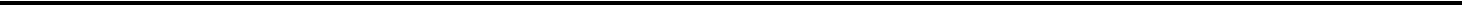 ______________________________________________________________________________________________________________________________________________________________за адресою: м. Василівка вул._______________________________________________________Члени комісії:___________________________________________________________________________________________________________________________________________________________________________________________________________________________________________________________________________________________________________________________________________________________________________________________________Споруду прийняв на відповідальне зберігання_____________________________________________________________________________________________________________________________________________________________________________________________________________________________________________________________________________________________________________________________________________________________________Секретар ради                                                                                 О.Г.МандичевСекретар ради                                                                                                                          О.Г.Мандичев                                                                          Додаток     3                                                                                                             до рішення  сьомої (позачергової)                                                                                                         сесії Василівської міської ради                                                                                     сьомого скликання                                                                                                              24.03.2016   №  11 П Р О Т О К О Л №_______про адміністративне правопорушенняЗа ч. _____ст.________ КУпАП«____»__________20__ р.	м. ВасилівкаЯ,________________________________________________________________________________(посада, найменування органу, від імені якого посадова особа уповноважена скласти протокол)______________________________________________________________________________________________________________________________________________________________________склав цей протокол про те, що громадянин (-ка):Прізвище, ім’я та по батькові _______________________________________________________ Дата та місце народження __________________________________________________________ Громадянство_____________4. Місце роботи і посада___________________________________ Місячний заробіток _____________________ 6. На утриманні осіб________________________ 7.Місце проживання__________________________________________________________________ Місце прописки___________________________________________________________________ 9.Чи піддавався (-лася) протягом року адміністративному стяганню_________________________ (дата,___________________________________________________________________________________яким органом, за що, вид стягання)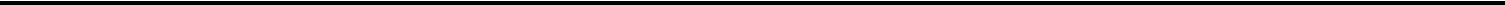 10. Особа правопорушника засвідчується __________________________________________________________________________________________________________________________________(вказати документ, серію та номер, коли і ким виданий, ідентифікаційний код)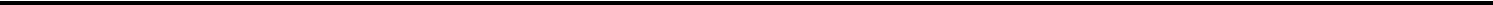 (дата, час, місце вчинення і суть адміністративного правопорушення)_________________________________________________________________________________________________________________________________________________________________________________________________________________________________________________________________________________________________________________________________________________________________________________________________________________________________________________________________________________________________________________________________________	Вчинив(-ла) правопорушення, передбачене ч.____ст._____ КУпАП Українисвідки правопорушення1.__________________________адреса________________________________підпис________2.__________________________адреса________________________________підпис________потерпілі1.__________________________адреса________________________________підпис________2.__________________________адреса________________________________підпис________Правопорушенням заподіяна матеріальна шкода_____________________________________(сума в гривнях)«___»__________20___р. о _______ годині в приміщенні __________________________________Підпис особи, яка притягується до адміністративної відповідальності _______________________пояснення особи, яка притягується до адміністративної відповідальності___________________________________________________________________________________(у разі відмови особи, яка притягується до адмінвідповідальності, від пояснення або підписання протоколу, про це робиться запис посадовою особою, яка склала протокол)__________________________________________________________________________________________________________________________________________________________________________________________________________________________________________________________________________________________________________________________________________________________________________________________________________________________________________________________________________________________________________________Підпис особи, яка притягується до адмінвідповідальності _____________________Від пояснень та підписання протоколу відмовився у присутності свідків: Підписи свідків 1.__________________________________                            2.__________________________________заяви, клопотання____________________________________________________________________________________________________________________________________________________________________Рішення органу, від імені якого складено протокол за заявою, клопотанням _____________________________________________________________________________________________________________________________________________________________________________________До протоколу додається_____________________________________________________________________________________________________________________________________________________________________________________________________________________________________________________________________________________________________________________________________________________________________________________________________Підпис посадової особи, яка склала протокол ___________________________________Другий екземпляр протоколу отримав (ла):   ________________________________Секретар ради                                                                                                           О.Г.МандичевДодаток  2до рішення  сьомої (позачергової) сесії Василівської                                                                                                              міської ради сьомого скликання                                                                                                              24.03.2016    №  11 Попередження № ___________Попередження № ___________Попередження № ___________ПОПЕРЕДЖЕННЯ №___________ПОПЕРЕДЖЕННЯ №___________Попередження № ___________Попередження № ___________Попередження № ___________ПОПЕРЕДЖЕННЯ №___________ПОПЕРЕДЖЕННЯ №_________________________________________________________________________________________________________________________________________________________________________________________________________________________________________________________________________________________________________________Вами порушені правила благоустроюВами порушені правила благоустроюП І БП І Бзабезпечення чистоти, порядку та додержаннязабезпечення чистоти, порядку та додержання____________________________________________________________________________________тиші в громадських місцях в місті Василівка,тиші в громадських місцях в місті Василівка,____________________________________________________________________________________затвердженні рішенням сесії міської ради відзатвердженні рішенням сесії міської ради відадресаадреса «___».20___р. № __._________________________________датапідписпідписВам необхідно в термін до ___________________Вам необхідно в термін до ___________________забезпечити _______________________________забезпечити _______________________________Термін виконання: _________________________Термін виконання: _________________________Термін виконання: _________________________________________________________________________________________________________________________________________________________________________________________________________________________________________________________________________________________________________________________________________________________________________________________________________________________________________________________________________________________________________________________________________________________________________________________________________________________________________________________________________________________________________________________________________________________________________________________________________________________________________________________________________________________________________________________________________________________________________________________________У разі невиконання даних вимог у зазначенийУ разі невиконання даних вимог у зазначений______________________________________________________________________________________термін, Вас буде притягнуто до адміністративноїтермін, Вас буде притягнуто до адміністративної____________________________________________________________________________________відповідальності за статтею 152 КУпАПвідповідальності за статтею 152 КУпАПСуть правопорушенняСуть правопорушенняСуть правопорушенняПровідний спеціалістз благоустрою та ОНС Провідний спеціалістз благоустрою та ОНС Попередження виписав:Попередження виписав:Попередження виписав:відділу комунального господарства та містобудування виконавчого апарату Василівської  міської радивідділу комунального господарства та містобудування виконавчого апарату Василівської  міської радиПопередження виписав:Попередження виписав:Попередження виписав:________________________________________________________________________дата__________дата_________________________________________________телефонпідписГр.___________________________  роз’яснено  його(її)  права  та  обов’язки,передбаченіст.  268  КУпАП,  і  повідомлено,  що  розглядадміністративної  справивідбудеться